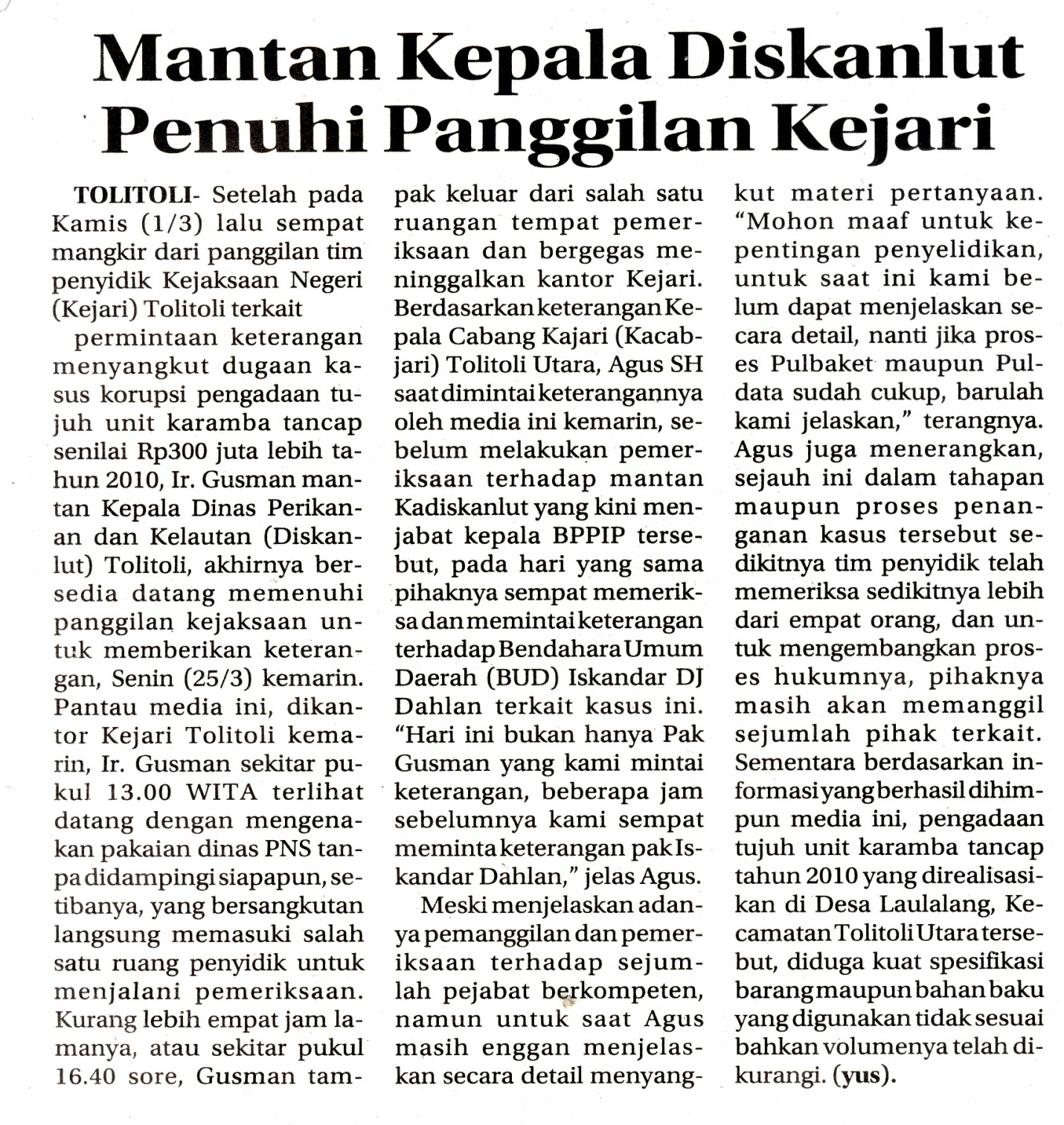 Harian    	:Radar SultengKasubaudSulteng IIHari, tanggal:Selasa,26 Maret 2013KasubaudSulteng IIKeterangan:Halaman 26 Kolom 1-3;KasubaudSulteng IIEntitas:Kabupaten TolitoliKasubaudSulteng II